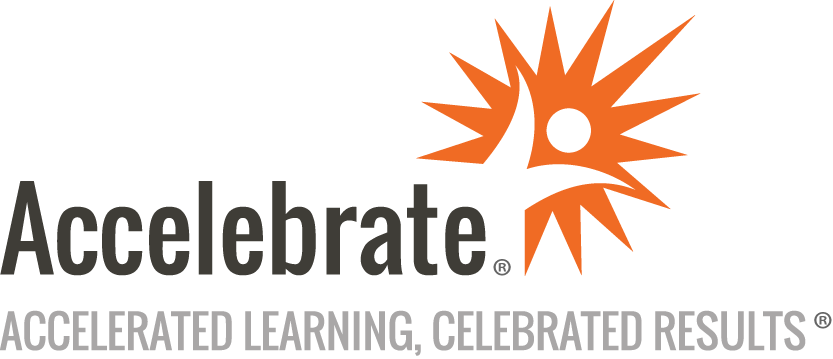 Designing and Implementing Microsoft Azure Networking Solutions (AZ-700)Course Number: MOC-AZ-700
Duration: 3 daysOverviewThis Microsoft Official Course, Designing and Implementing Microsoft Azure Networking Solutions (AZ-700), teaches attendees how to design, implement, and manage core Azure networking infrastructure. Students learn how to establish hybrid connectivity, routing, private access to Azure services, and monitoring in Azure. This course prepares students for the AZ-700 exam for which every attendee receives a voucher.PrerequisitesAll students must have taken Designing and Implementing Microsoft DevOps Solutions (AZ-400) or have the equivalent experience in enterprise networking, on-premises or cloud infrastructure, and network security, including having an understanding of:On-premises virtualization technologies, including VMs, virtual networking, and virtual hard disksNetwork configurations, including TCP/IP, Domain Name System (DNS), virtual private networks (VPNs), firewalls, and encryption technologiesSoftware defined networkingHybrid network connectivity methods, such as VPNResilience and disaster recovery, including high availability and restore operationsMaterialsAll Microsoft Azure training students receive Microsoft official courseware.For all Microsoft Official Courses taught in their entirety that have a corresponding certification exam, an exam voucher is included for each participant.Software Needed on Each Student PCAttendees will not need to install any software on their computer for this class. The class will be conducted in a remote environment that Accelebrate will provide; students will only need a local computer with a web browser and a stable Internet connection. Any recent version of Microsoft Edge, Mozilla Firefox, or Google Chrome will be fine.ObjectivesDesign, implement, and maintain Azure networking solutions.Understand the core Azure networking infrastructure,Work with Hybrid Networking connections, load-balancing traffic, and network routingLeverage private access to Azure services network securityMonitor Azure networking solutionsDesign and implement a secure, reliable network infrastructure in AzureEstablish hybrid connectivity, routing, and private accessOutlineIntroduction to Azure Virtual NetworksDesign and implement hybrid networkingDesign and implement Azure ExpressRouteLoad balance non-HTTP(S) traffic in AzureLoad balance HTTP(S) traffic in AzureDesign and implement network securityDesign and implement private access to Azure ServicesDesign and implement network monitoring